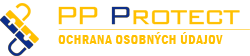 Pridané 19. marca 2020 od protectObec BrezovecVyhlásenie o spracúvaní osobných údajovVážený občan,v súvislosti so spracovaním Vašich osobných zo strany pravádzkovateľa Vám ako osobe, ktorej osobné spracúvame (ďalej len „dotknutá osoba“) týmto poskytujeme informácie podľa článkov 13 a 14 Nariadenia Európskeho parlamentu a Rady (EÚ) 2016/679 z 27. apríla 2016 o ochrane fyzických osôb pri spracúvaní osobných údajov a o voľnom pohybe takýchto údajov (ďalej len „Nariadenie“).Úpné znenie na: https://ppprotect.sk/dokument/obec-brezovec/ 